PROGRAMAÇÃO7:00h às 8:00h sala de aulaPALESTRAS NO AUDITÓRIO PALESTRA NO ANFITEATRO 10:00h às 11:00h Prevenção e tratamento da dependência química. (Somente para os alunos do cursos superiores)11:00 às 12:00h Saúde bucalAVALIAÇÕES E TESTES:  8:00h às 12:00h e das 14:00 às 17:00h Avaliação e Orientação Nutricional: Peso, Altura e IMCAferição da pressão arterial e teste de glicemiaAvaliação coronáriaOrientação para uso de medicamentosOrientação de Saúde BucalOFICINAS: 10:00h às 12:00h e das 15:00h às 17:00h: Roda de conversa sobre doenças sexualmente transmissíveis e aconselhamento contraceptivo09:30h às 10:30h Relações sociais e o mundo virtual.ATIVIDADES ESPORTIVAS 8:00h às 12:00h e das 14:00 às 17:00h08:00h às 12:00h Dança rítmica e Muay-Thai14:00h às 17:00h Vôlei(Horário a definir) Dança do Ventre (sala 10) e ZumbaNOTURNO 19:00 às 21:00h19:00h às 20:00h: Palestra no auditório quadrado: “Rede Pública de Saúde”.19:00 às 21:00 h Testes rápidos HIV, Hepatite e Sífilis (30 vagas) -Sala 1 19:00 às 21:00 h Avaliação Nutricional 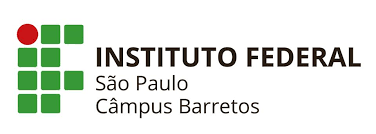 8:00h às 9:00h: Relações sociais e o mundo virtual.9:00h às 10:00h: Tabagismo10:30 às 11:00h Intervalo11:00h às 12:00h: Relações sociais e o mundo virtual.12:00 às 14:00h Almoço 14:00 às 14:30h Apresentação Musical14:30 às 15:30h Educação Nutricional: Dietas da Moda.15:30 às 16:00h Intervalo16:00 às 17:00h Saúde mental e qualidade de vida